Superhero SmoothiesChoose which ingredients should we add to make the best superhero?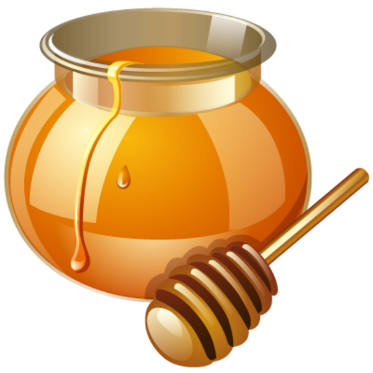 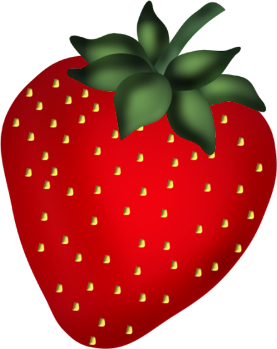 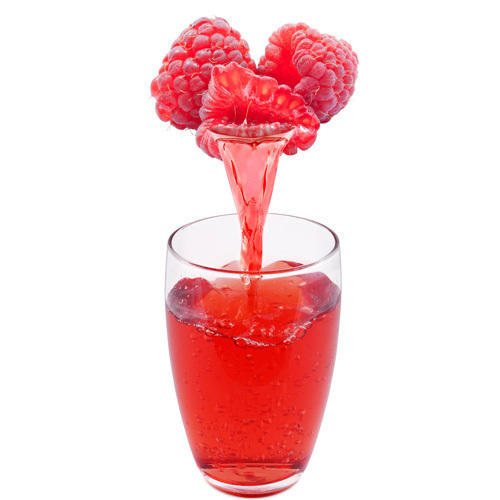 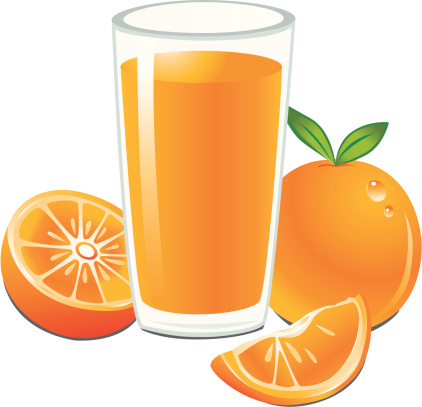 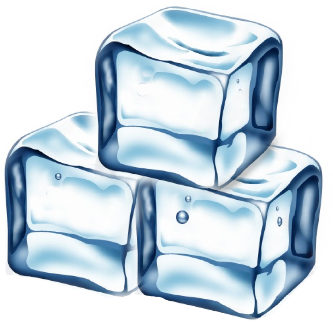 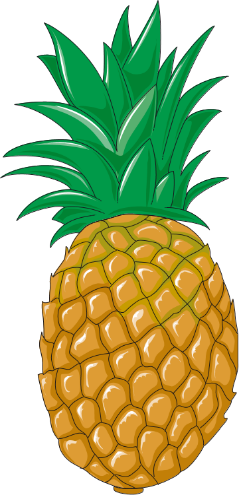 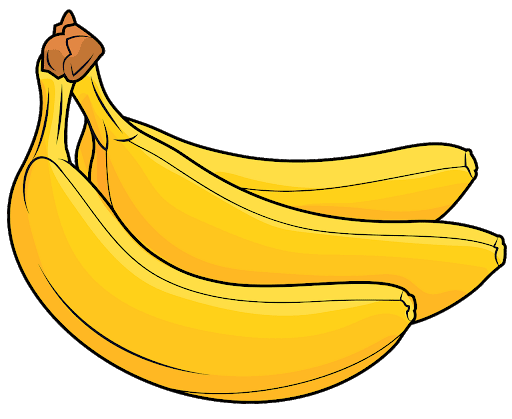 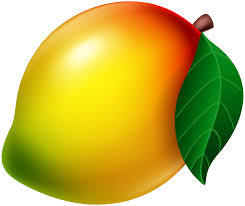 